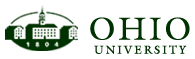 University Curriculum CouncilOctober 10, 20233:05-5:00 p.m.Microsoft Teams        AGENDA    Chair: Todd EisworthApproval of the September 12, 2023 meeting minutes.    Vice Provost for Undergraduate Education: Sarah Poggione     Institutional Accreditation Manager: Janelle Crossgrove HartDefining Co-Curricular     Programs Committee: Connie Patterson, ChairAgendaSuspension of Correctional Education Program      Program Review Committee: Kristine Ensign, ChairReport       Individual Course Committee: Allyson Hallman-Thrasher, ChairAgenda       General Education Committee: Nukhet SandalLearning and Doing Workshop, October 20 from 12:00 - 1:30 p.m.                                  McGuffey CTLA Collaboratory – please register here: https://www.givepulse.com/event/391611-Learning-and-Doing-Workshop 